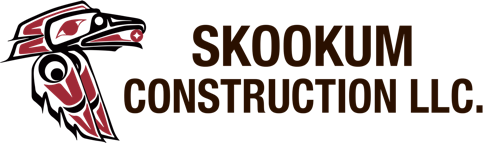 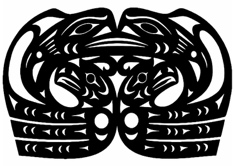 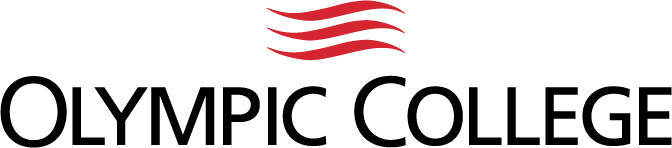  Mark Snyder Memorial Trades ScholarshipEndowed Scholarship Gift AgreementbetweenSkookum Construction and Squaxin Island Youth Counciland theOlympic College FoundationThe following sets forth an agreement by and between Skookum Construction LLC and Squaxin Island Youth Council (the Donor) and the Olympic College Foundation (the Foundation).The GiftSkookum Construction and Squaxin Youth Council intends to make a gift of  $1000.00 for year 2021 and for $1000.00 for year 2022 to establish an endowed scholarship for Olympic College students who This section is based on the scholarship donor checklist.(II)	PurposeThe gift will be used to establish the Squaxin Youth Council/ Mark Snyder Memorial Trades Scholarship for students enrolled at Olympic College. Students awarded these scholarships may be re-awarded for subsequent academic years, if all current year criteria & requirements are met and they re-apply for the scholarship. The Foundation Scholarship Committee will screen applicants for the Squaxin Youth council/ Mark Snyder Memorial Trades Scholarship in accordance with the current Foundation policy. The scholarship shall follow the Olympic College discrimination policy which provides equal educational opportunities without regard to race or ethnicity, creed, color, sex, pregnancy or family status, national origin, age, marital status, religious preference, life-threatening illness, the presence of any sensory, mental, or physical disability, reliance on public assistance, sexual orientation, status as a disabled or Vietnam-era veteran, or political opinions or affiliations in its educational programs, admissions, activities, and employment policies, in keeping with the letter and spirit of all equal opportunity and civil rights laws.A portion of the earnings from this endowment may be used for expenses related to the scholarship(s). The Squaxin Island Youth, in accordance with its Investment and Spending Policy, will determine the amount and timing of the annual distributions from this endowment.  The annual distribution date of programs and scholarships is currently July 1st each year. This year will be extended to September 7,2021. All disbursements shall be subject to the policies and administrative guidelines required by the Foundation.If it becomes impossible or impractical to use the gift for the purpose designated by this Gift Agreement, or if this Gift Agreement is determined to be in conflict with any federal, state, or local law, regulation, or ordinance, the Squaxin Island Education Committee, in consultation with the Donor, will direct the use of this gift in the best interest of the College and in a manner as close as possible to the original intent of the Donors, as expressed in this Gift Agreement.  Scholarship GuidelinesThis section is based on the Student Applicant Scholarship Checklist.Schedule and Form of ContributionsThe Donors intend to fulfill this commitment with gifts of cash, securities or other assets in an estate planned gift.The Donors or other contributors may add cash, securities, or other assets, which, if accepted by the Squaxin Island Youth Council, will become subject to all the covenants, terms, and conditions of this Gift Agreement.In the event cash gifts or the proceeds from the sale of donated securities or other property are insufficient to establish the minimum required endowment level within the specified payment schedule, the Squaxin Education Committee will contact the Donors (if possible) to discuss an alternate use or additional contribution.  If it is not possible to consult with the Donors, will select an alternate use or combine this gift with other funds for similar purposes, keeping in mind the original intent of the Donor(s).Gifts should be made payable to the Squaxin Island Youth Council.  The Council is a not-for-profit under the privy of the Squaxin Island Tribal Council.(V)	RecognitionIn grateful recognition of Skookum Construction LLC and the Squaxin Youth Council generosity, this scholarship will be known as the Squaxin Youth Council/Mark Snyder Memorial Trades Scholarship. The Donor gives the Foundation permission to publicly recognize their commitment.  The Foundation will, however, clear any press releases, articles, and other publicity with the Donor’s representatives before issuing such recognition.Scholarship recipients are encouraged to write a letter of appreciation to:Mark Snyder Memorial Trades Scholarshipc/o Skookum Construction LLC101 SE T-Peeksin LaneShelton WA, 98584Such correspondence will be copied and forwarded to:Squaxin Island Youth CouncilSE 10 Squaxin LaneShelton WA 98584 (V)	Administration________________________________________________          _______________________Jamie Cruz Youth Council Advisor			      	DateOn behalf of the Skookum Construction LLC:________________________________________________          _______________________Jeremie Walls 							DatePresident